Taiji Camp am Hesselberg vom 01.09. bis 8.09.2024Liebe Taiji-Übende,Wir freuen uns sehr, dass Wee Kee Jin wieder regelmäßig in Hesselberg unterrichten wird. Hiermit laden wir euch herzlich zum einwöchigen Taiji-Seminar mit ihm in Hesselberg ein.Das Workshop-Programm umfasst die Five Relaxing Movements von Huang Sheng Shyan, Taiji Formen und Partnerarbeit.Wee Kee Jin vermittelt viele kleine Details, die uns eine vollkommen neue Bewusstheit für die äußere und innere Bewegungsweise des Taiji geben können. Auch Anfänger/innen im Huang System sind willkommen.Hella wird wieder assistieren.Frühzeitige Anmeldungen helfen der Organisation sehr. Deswegen gibt es einen Frühbucherrabatt bei Anmeldung bis zum 01.07.2024. Leider erhebt das Haus eine Hallenmiete von 1800€, woraus sich die 60€ Hallenmiete bei 30 Teilnehmern ergeben. Bei mehr Teilnehmern wird es weniger.Der Workshop beginnt sonntags mit dem Abendessen und endet am darauffolgenden Sonntag mit dem Mittagessen. Trainingszeiten:6.00 – 7.00 			Freies Training7:00 – 8:00 			Freies Pushing Hands8:00								Frühstück9:30 – 11:30 		Unterricht12:00 							Mittagessen16:00 – 18:00 	Unterricht18:00 							Abendessen19:00 – 21:00 	UnterrichtWir benötigen von jedem Teilnehmer eine ausgefüllte und handschriftlich unterschriebene Anmeldung! Diese bitte via E-Mail oder postalisch an Hella Ebel, Natruper Straße 6, 49076 Osnabrück oder hella@taiji-schule-os.deschicken.Lage des Evangelischen Bildungszentrums sowie Anfahrt zum Hesselberg:Das Evangelische Bildungszentrum liegt in Alleinlage auf dem Hesselberg. Die Adresse lautetEvang. Bildungszentrum Hesselberg
Hesselbergstr. 26
91726 Gerolfingenwww.ebz-hesselberg.deEs gibt in der Anlage ein Tagescafè sowie ein Hallenbad. Das Hallenbad kann von den Teilnehmern des Kurses kostenlos genutzt werden.Der Hesselberg ist mit 689 m die höchste Erhebung Mittelfrankens. Als Zeugenberg des Fränkischen Jura ist er die geographische Mitte zwischen Romantischer Straße, Neuem Fränkischen Seenland, Nördlinger Ries und der Rokokostadt Ansbach.Anreise mit dem PKWA6 Ausfahrt 52 (Ansbach/Wassertrüdingen). 
A7 Ausfahrten 111 (Feuchtwangen) oder 112 (Dinkelsbühl). 
Orientiert euch danach an den Ortschaften Wassertrüdingen bzw. Dinkelsbühl. 
Das Bildungszentrum liegt oberhalb der Ortschaft Gerolfingen. Die Auffahrt auf den Hesselberg ist nur von dort aus möglich. In Gerolfingen - an der Staatsstraße 2218 zwischen Wassertrüdingen im Osten und Dinkelsbühl im Westen - weist eine deutliche Beschilderung auf den Weg zum Evang. Bildungszentrum.Anreise mit öffentlichen VerkehrsmittelnEin direkter Anschluss mit den öffentlichen Verkehrsmitteln besteht beim Evangelischen Bildungszentrum leider nicht. Der nächstgelegene Bahnhof ist Gunzenhausen. Bitte setzt euch mit uns in Verbindung, falls ihr mit der Bahn anreisen wollt. Es besteht die Möglichkeit sich vom Bildungszentrum am Bahnhof Gunzenhausen für 15€ abholen zu lassen. Bei Bedarf meldet euch frühzeitig beim Bildungszentrum. Weiterführende Informationen zum Evangelischen Bildungszentrum Hesselberg findet ihr auf der folgenden Seite: https://ebz-hesselberg.deIch melde mich hiermit verbindlich für den Taiji-Workshop mit Wee Kee Jin vom 01.09.23 bis 08.09.23 im Evangelischen Bildungszentrum Hesselberg an.Ich habe folgenden Zimmerwunsch:Für eine Einzelabrechnung der Unterkunft für das Finanzamt wird eine Gebühr von 5,-- Euro vom Haus verlangt.Bei einer kürzeren Teilnahme am Workshop wird 15 € pro Unterrichts-Stunde (mit 6 zu bezahlenden Unterrichtsstunden/Tag) berechnet. Mit Frühbucherrabatt 14 € pro Unterrichts Stunde und nach Möglichkeit Reduktion der Hallenmiete.Ein Frühbucherrabatt ist nur mit verbindlicher Anmeldung (unterschrieben) und Überweisung von 60€ Hallenmiete bis zum 01.07.2024 auf folgendes Bankkonto erhältlich:Hella EbelIBAN: DE75 2659 0025 0309 3727 00Frühbucher 440€ Kursgebühr später 480€ KursgebührDie Anmeldung ist bis zum 14.08.2023 möglich.Ich nehme in eigener Verantwortung und gesund am Workshop teil. Bei Unfällen kann keine Haftung übernommen werden.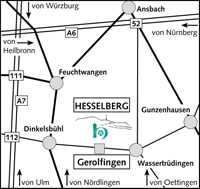 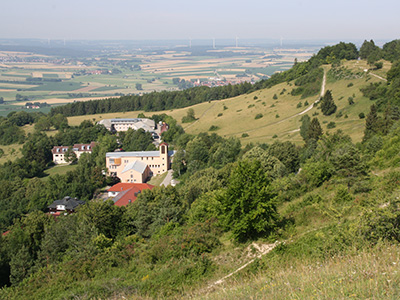 AnmeldeformularNameVornameStraße, HausnummerPostleitzahl StadtTelefonnummere-mailEinzelzimmer mit DU/WC u. Vollpension für 89,50€ pro Tag – 626,50€ WocheDoppelzimmer mit DU/WC u. Vollpension 83,50€ pro Tag – 584,50€ Woche pro Personoptional  Angabe eines Zimmer-Partners bei Doppelzimmer-Wunschoptional  Angabe eines Zimmer-Partners bei Doppelzimmer-Wunschoptional  Angabe eines Zimmer-Partners bei Doppelzimmer-WunschAls Verpflegung möchte ichvegetarische Gerichtefleischhaltige KostDie Kursgebühr für den Unterricht beträgt:€Ort, DatumUnterschrift